Faculdades Integradas de Taquara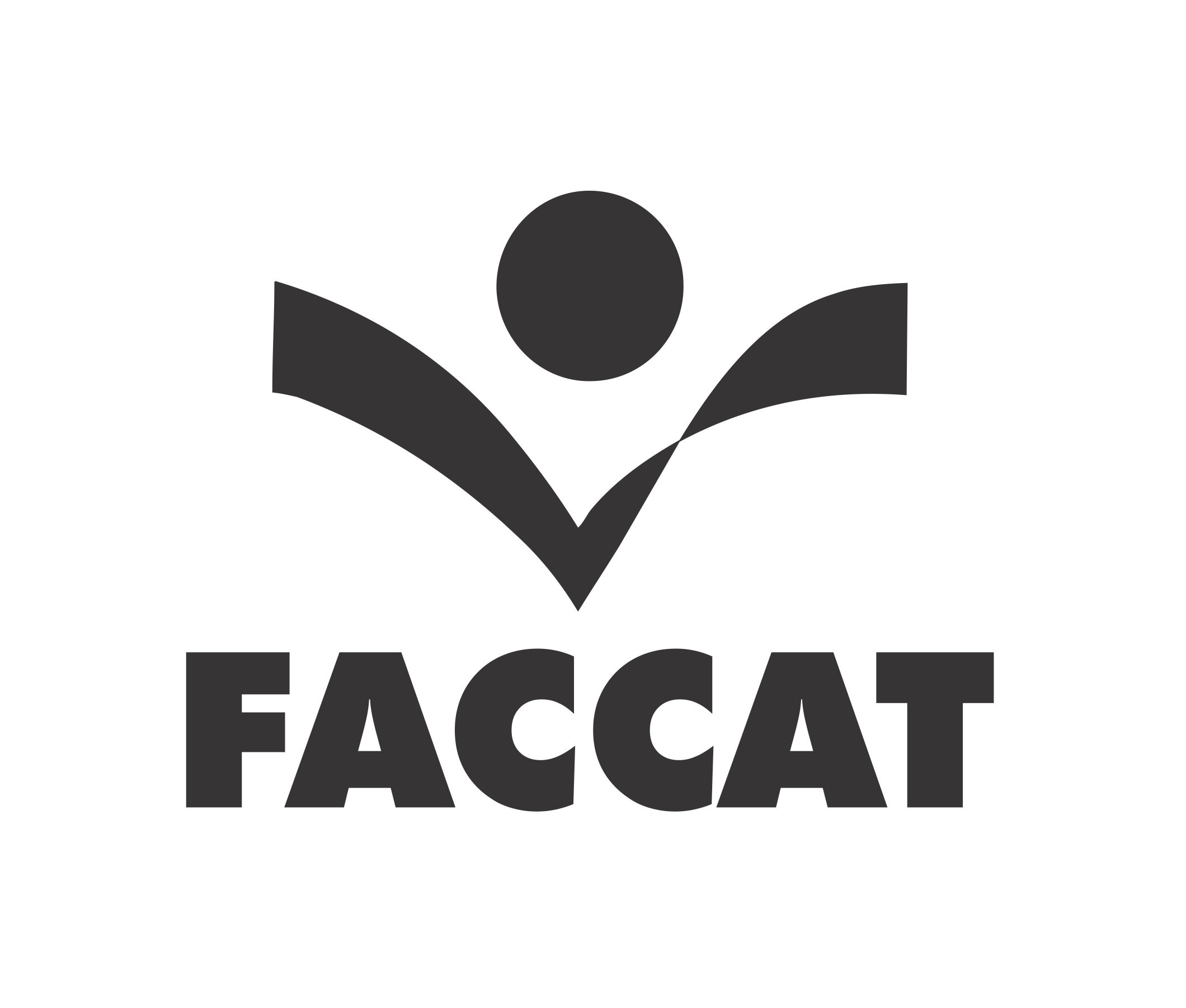 Recredenciada pela Portaria MEC nº 1.072, de 26/12/74, D.O.U. de 29/12/14, Seção 1, p. 7.Mantida pela Fundação Educacional Encosta Inferior do Nordeste – FEEIN CNPJ 97.763.593/0001-80.TERMO DE CONSENTIMENTO LIVRE E ESCLARECIDO (TCLE)O(a) menor 	sob sua responsabilidade está sendo convidado(a) a participar da I Feira Científica da Educação Infantil e Ensino Fundamental da Faccat, evento desenvolvido pela Vice-Direção de Pesquisa e Pós-Graduação das Faculdades Integradas de Taquara (FACCAT), cujos coordenadores são os Professores Dr. Roberto Morais, Professora Drª. Patrícia Fernanda Carmem Kebach e Professora Me. Solange Martins Rosa. Trata-se de uma atividade cultural para incentivar o(a) estudante a desenvolver projetos, com o intuito de promover a iniciativa, a criatividade e a inovação, bem como a preocupação com o meio social no qual está inserido(a). O convite a participação de seu(sua) filho(a) refere-se à exposição, apresentação e discussão de trabalhos, estudos e projetos elaborados por estudantes das escolas da Educação Infantil e Ensino Fundamental da região, os quais tenham empreendido uma investigação sobre um fenômeno ou tema, aplicando métodos e processos técnico-científicos na I Feira Científica da Educação Infantil e Ensino Fundamental da Faccat.A participação de seu(sua) filho(a) é voluntária, isto é, ela não é obrigatória, portanto, o(a) participante tem plena autonomia para decidir se quer ou não participar. Você não será penalizado de nenhuma maneira caso decida não consentir a participação do(a) menor. Contudo, ela é muito importante como processos de aprendizagem, divulgação e compartilhamento de pesquisas sobre desenvolvimento sustentável para toda a sociedade.Declaro que entendi os objetivos e condições de responsável legal do(a) participante do evento e autorizo-o(a) a participar.Nome do responsável 	RG __	_____(Assinatura do Responsável Legal)Taquara 	de 	de 2019.Av. Oscar Martins Rangel, 4500 (ERS 115) – CP 84 – CEP 95612-150 Taquara/RS – Fone: (51) 3541.6600 – www.faccat.br